15.05.2020 r.Good morning!Dziś poznamy nazwy miesięcy i pór roku.1. Przepisz nazwy pór roku i miesięcy do zeszytu.month (manf) - miesiącseasons (sizons) – pory rokuSpring – wiosnaSummer – latoAutumn (otem) – jesieńWinter - zima2. Praca domowa:Naucz się na pamięć nazw miesięcy. Good luck!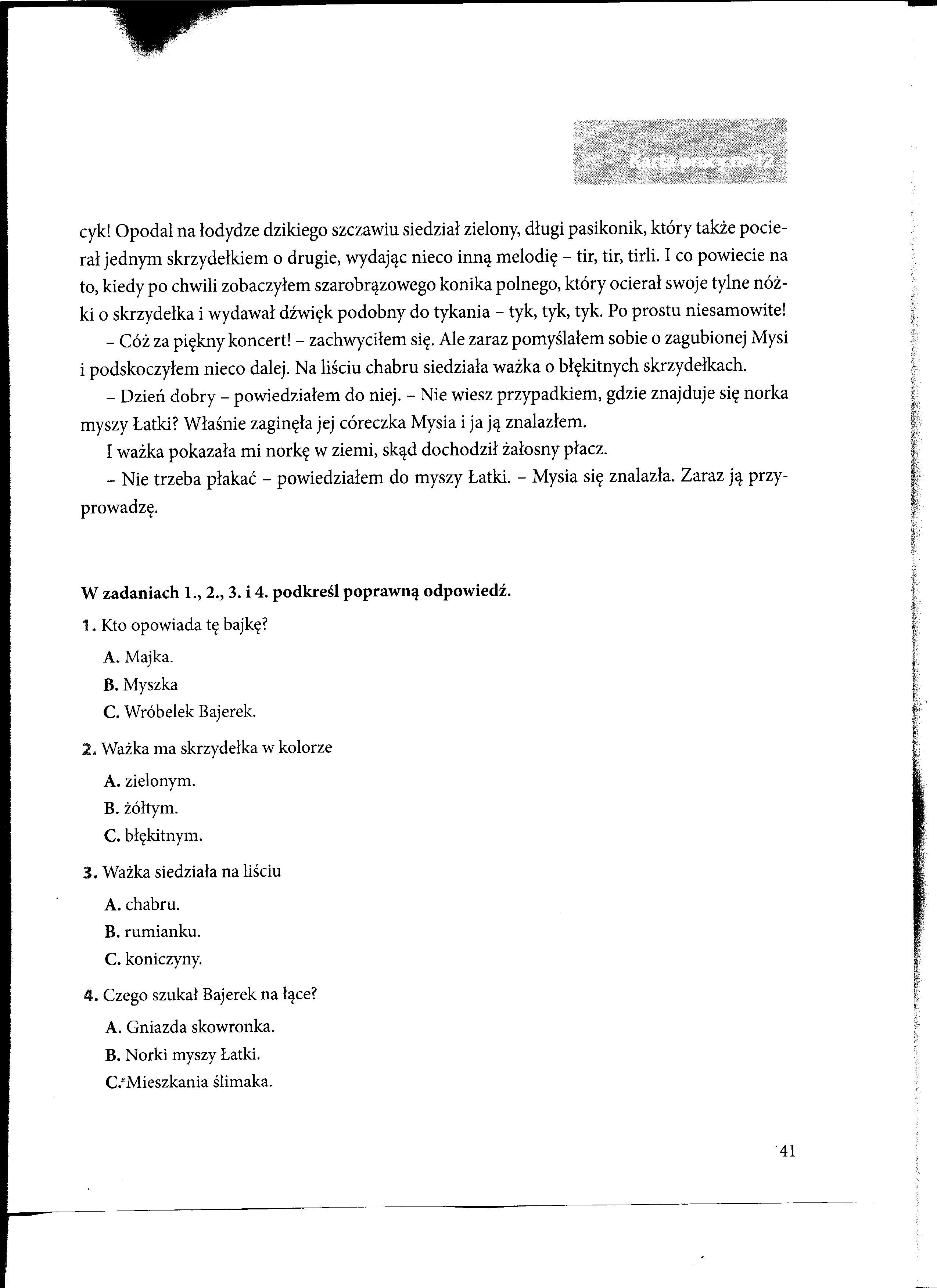 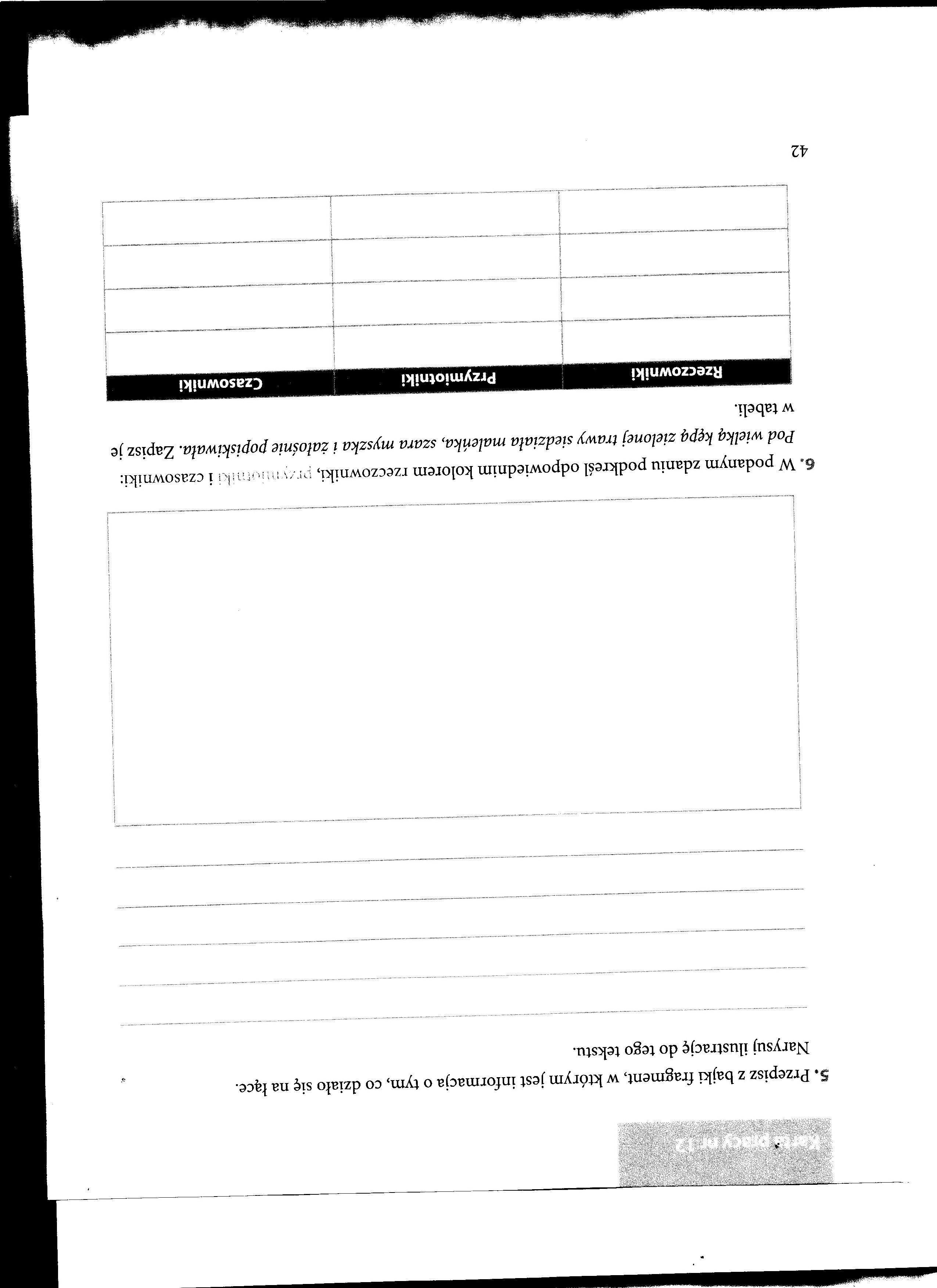 JanuarystyczeńFebruarylutyMarchmarzecAprilkwiecieńMaymajJuneczerwiecJulylipiecAugustsierpieńSeptemberwrzesieńOctoberpaździernikNovemberlistopadDecembergrudzień